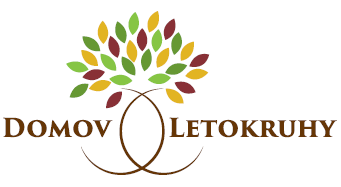 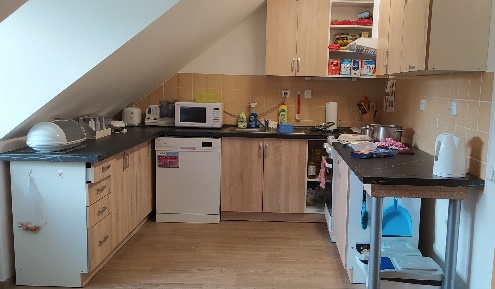 				                   ADRESA:				       	   Chráněné bydlení 				 Budišov nad Budišovkou                              DOMOV LETOKRUHY                                    ČSA 413, 747 87                                             Příspěvková organizace				   							                   					          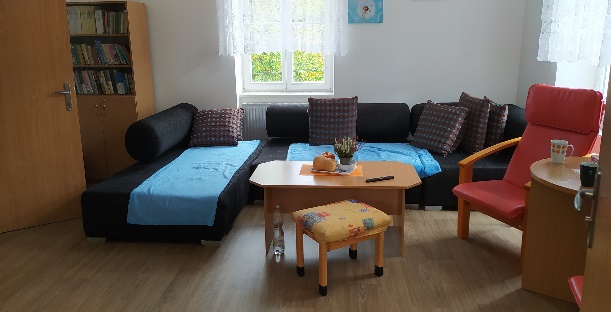                                  KONTAKT: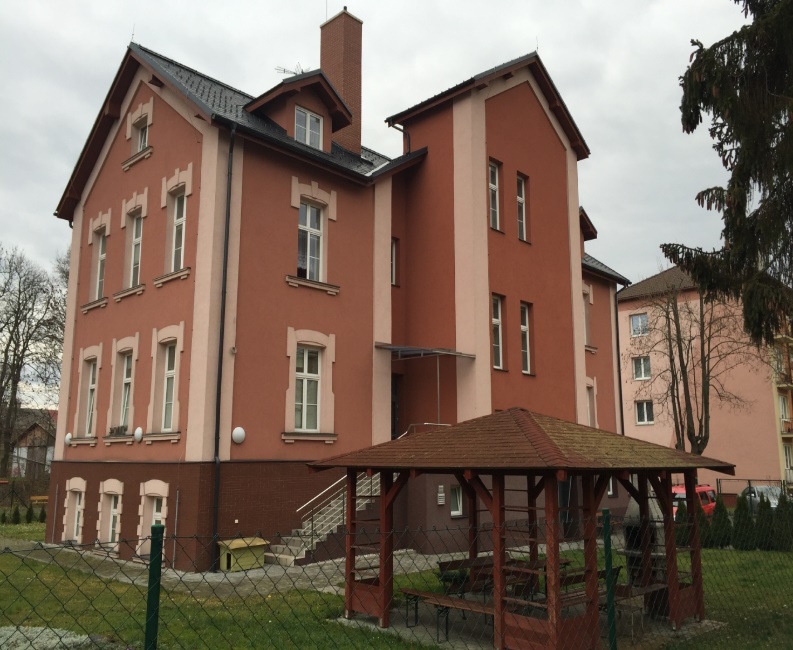 			      Bc. Krásová Pavla													                                vedoucí služby CHB			 Tel.: 734 528 719, 556 301 861	             Email: vedoucibudisov@domov-letokruhy.cz			     Bc. Lamichová Markéta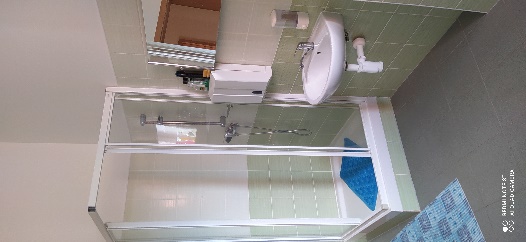 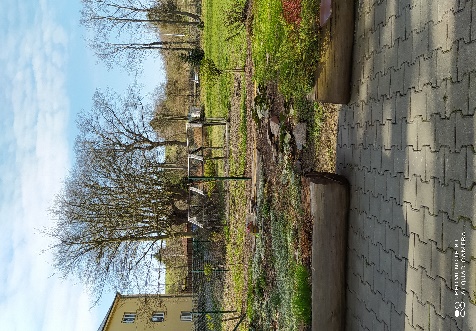 			 Sociální pracovnice služby CHB                                Tel.: 605 222 589, 556 301 861                        Email: socialnichb@domov-letokuhy.cz Chráněné bydlení                                 Mgr. Molková Kamila 				       Budišov nad Budišovkou                         ředitelka příspěvkové organizace  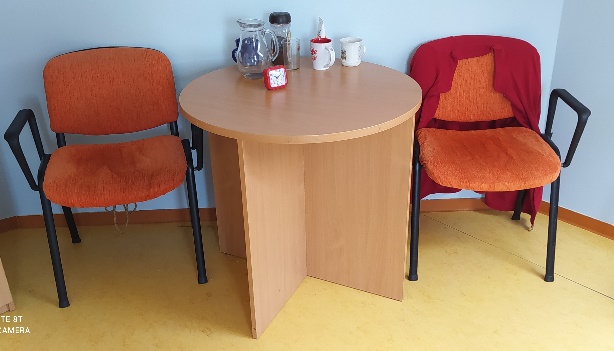     		            Tel.: 737 948 708, 556 305 293                                  Domov Letokruhy, příspěvková organizace je příspěvkovou                         Email: reditel@domov-letokuhy.cz	                                    organizací zřizovanou Moravskoslezským krajem				                               ID datové schránky: aqfkibb   	                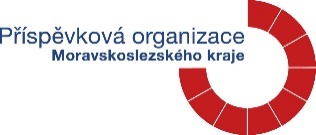 POSLÁNÍ							    POSKYTOVANÉ ČINNOSTI					CENÍKCHB je umožňovat dospělým lidem se 			    - poskytnutí stravy nebo pomoc při zajištění stravy			Jednolůžkový pokoj – 280,- Kčzdravotním postižením žít co nejběžnějším,			    - poskytnutí ubytování						Dvoulůžkový pokoj   - 260,- Kčsvobodným a zodpovědným životem, a to za			    - pomoc při zajištění chodu domácnosti				Fakultativní služby  pomoci týmu pracovníků, v bytech chráněného 		    - pomoc při osobní hygieně						- doprava automobilem    9,-Kč/kmbydlení v Budišově nad Budišovkou.				    - výchovné, vzdělávací a aktivizační činnosti				- kopírování a tisk              2-5,- Kč                                                                                                              - zprostředkování kontaktu se společen. prostředím		             - telefonní hovor                1,- Kč/min.CÍLOVÁ SKUPINA					    - sociálně terapeutické činnosti					Úhrada za poskytnutou podporuSlužba je určená osobám nad 19 let se zdravotním 		    - pomoc při uplatňování práv, oprávněných zájmů 			- 135,-/hod. nad 80 hodin péčepostižením, jež nejsou schopny žít bez pomoci		        a při obstarávání osobních záležitostí				- 155,-/hod. do 80 hodin péčea podpory jiné osoby, jsou ale schopny kolektivního											 nejvýše však do výše přiznaného PnP soužití a péči o domácnost zvládají alespoň 			      ZÁSADY  A HODNOTY					s dopomocí druhé osoby. 					      - individuální přístup						       DOBA POSKTOVÁNÍ 							                    - lidská práva a důstojnost						  Službu poskytujeme nepřetržitě.MÍSTO POSKYTOVÁNÍ					      - možnost volby a sebeurčení					 V čase 20:00 – 7:00 hod. je službaSlužba se poskytuje v třípatrové budově plus 			       - respekt k soukromí                                                                              zajištěna pohotovostí na telefonu.v třípokojovém bytě panelového domu.												Kapacita je 17 lidí. Každý ze 4 bytů je vybaven			    NÁŠ CÍL							            KAPACITA SLUŽBY : 17 lidí   společnou kuchyní, obývacím pokojem, 1 - 2 			   je uživatel zvládající péči o svou osobu a osobní hygienu,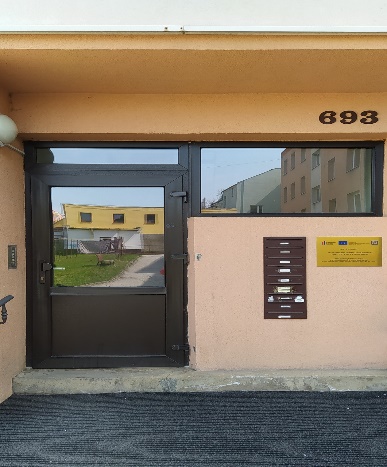 lůžkovými pokoji a koupelnou s toaletou. 			   je soběstačný v péči o domácnost, včetně stravování,Uživatelé mohou využívat kulturní místnost 			   seberealizuje a uplatňuje svá práva, zvládá péči o své  se cvičícími stoji a zahradu s altánem. 			   zdraví a bezpečí a zároveň je schopen navázat nebo    udržet kontakt s lidmi a samostatného pohybu